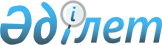 О внесении изменений и дополнения в решение Тимирязевского районного маслихата от 27 декабря 2021 года № 9/15 "Об утверждении бюджета Тимирязевского сельского округа Тимирязевского района на 2022-2024 годы"Решение Тимирязевского районного маслихата Северо-Казахстанской области от 30 июня 2022 года № 13/33
      Тимирязевский районный маслихат РЕШИЛ:
      Внести в решение Тимирязевского районного маслихата от 27 декабря 2021 года № 9/15 "Об утверждении бюджета Тимирязевского сельского округа Тимирязевского района на 2022-2024 годы" следующее изменения и дополнение:
      пункт 1 изложить в новой редакции:
      "1. Утвердить бюджет Тимирязевского сельского округа Тимирязевского района на 2022-2024 годы согласно приложениям 1, 2 и 3 соответственно, в том числе на 2022 год в следующих объемах:
       1) доходы – 73100 тысячи тенге:
      налоговые поступления – 17567 тысяч тенге;
      неналоговые поступления – 0 тысяч тенге;
      поступления от продажи основного капитала – 2222 тысяч тенге;
      поступления трансфертов – 53311 тысяч тенге;
      2) затраты – 73628,8 тысячи тенге; 
      3) чистое бюджетное кредитование – 0 тысяч тенге;
      бюджетные кредиты – 0 тысяч тенге;
      погашение бюджетных кредитов – 0 тысяч тенге;
      4) сальдо по операциям с финансовыми активами – 0 тысяч тенге,
      приобретение финансовых активов – 0 тысяч тенге;
      поступления от продажи финансовых активов государства – 0 тысяч тенге;
      5) дефицит (профицит) бюджета – - 528,8 тысяч тенге;
      6) финансирование дефицита (использование профицита) бюджета – 528,8 тысяч тенге;
      поступление займов – 0 тысяч тенге;
      погашение займов – 0 тысяч тенге;
      используемые остатки бюджетных средств -528,8 тысяч тенге.";
      дополнить пунктом 4-1 следующего содержания:
      "4-1. Предусмотреть расходы бюджета сельского округа за счет свободных остатков бюджетных средств, сложившихся на начало финансового года и возврат целевых трансфертов из вышестоящих бюджетов, неиспользованных в 2021 году согласно приложению 4."; 
      приложение 1 к указанному решению изложить в новой редакции согласно приложению 1 к настоящему решению;
      дополнить приложением 4 к указанному решению согласно приложению 2 к настоящему решению.
      2. Настоящее решение вводится в действие с 1 января 2022 года. Бюджет Тимирязевского сельского округа на 2022 года Расходы бюджета Тимирязевского сельского округа за счет свободных остатков бюджетных средств, сложившихся на начало финансового года и возврат целевых трансфертов вышестоящих бюджетов, неиспользованных в 2021 году
					© 2012. РГП на ПХВ «Институт законодательства и правовой информации Республики Казахстан» Министерства юстиции Республики Казахстан
				
      Секретарь районного маслихата 

А. Асанова
Приложение 1 к решениюТимирязевского районного маслихата№ 9/15 от 27 декабря 2021 годаПриложение 1 к решениюТимирязевского районного маслихатаот 29 июня 2022 года № 13/33
Категория
Класс
Подкласс
Наименование
Сумма 
(тысяч тенге)
1. Доходы
73100
1
Налоговые поступления
17567
04
Налоги на собственность
17540
1
Налоги на имущество
610
4
Налог на транспортные средства
16930
05 
Внутренние налоги на товары,работы и услуги
27
4
Сборы за ведение предпринимательской и профессиальной деятельности
27
3
Поступления от продажи основного капитала
2222
03
Продажа земли и не \материальных активов
2222
1
Продажа земли
2222
4
Поступление трансфертов
53311
 02
Трансферты из вышестоящих органов гоударственного управления
53311
3
Трансферты из районного(города областного значения) бюджета
53311
Функциональная группа
Администратор
Программа
Наименование
Сумма 
(тысяч тенге)
2. Затраты
73628,8
1
Государственные услуги общего характера
35650
124
Аппарат акима города районного значения, села, поселка, сельского округа
35650
001
Услуги по обеспечению деятельности акима города районного значения, села, поселка, сельского округа
35650
7
Жилищно-коммунальное хозяйство
35077,5
124
Аппарат акима города районного значения, села, поселка, сельского округа
35077,5
008
Освещение улиц населенных пунктов
4877,5
011
Благоустройство и озеленение населенных пунктов
1305
014
Организация водоснабжения населенных пунктов
28784
12
Транспорт и коммуникации
2900
124
Аппарат акима города районного значения, села, поселка, сельского округа
2900
013
Обеспечение функционирования автомобильных дорог в городах районного значения, поселках, селах, сельских округах
2900
15
4. Трансферты
1,3
124
Аппарат акима города районного значения, села, поселка, сельского округа
1,3
044
Возврат сумм неиспользованных (недоиспользованных) целевых трансфертов, выделенных из республиканского бюджета за счет целевого трансферта из Национального фонда Республики Казахстаниз Национального фонда Республики Казахстан
0,1
048 
Возврат неиспользованных (недоиспользованных) целевых трансфертов
1,2
3. Чистое бюджетное кредитование
0,0
4. Сальдо по операциям с финансовыми активами
0,0
5. Дефицит (профицит) бюджета
-528,8
6. Финансирование дефицита (использование профицита) бюджета
528,8
Категория
Класс
Подкласс
Наименование
Сумма
 (тысяч тенге)
8
Используемые остатки бюджетных средств
528,8
01
Остатки бюджетных средств
528,8
1
Свободные остатки бюджетных средств
528,8Приложение 2 к решениюТимирязевского районного маслихатаот 30 июня 2022 года №13/33Приложение 4 к решениюТимирязевского районного маслихата№9/15 от 27 декабря 2021 года
Категория
Класс
Подкласс
Наименование
Сумма 
(тысяч тенге)
1.Доходы
528,8
8
Используемые остатки бюджетных средств
528,8
01
Остатки бюджетных средств
528,8
1
Свободные остатки бюджетных средств
528,8
Функциональная группа
Администратор
Программа
Наименование
Сумма 
(тысяч тенге)
2. Затраты
528,8
7
Жилищно-коммунальное хозяйство
527,5
124
Аппарат акима города районного значения, села, поселка, сельского округа
527,5
008
Освещение улиц населенных пунктов
527,5
15
4. Трансферты
1,3
124
Аппарат акима города районного значения, села, поселка, сельского округа
1,3
044
Возврат сумм неиспользованных (недоиспользованных) целевых трансфертов, выделенных из республиканского бюджета за счет целевого трансферта из Национального фонда Республики Казахстаниз Национального фонда Республики Казахстан
0,1
048 
Возврат неиспользованных (недоиспользованных) целевых трансфертов
1,2